z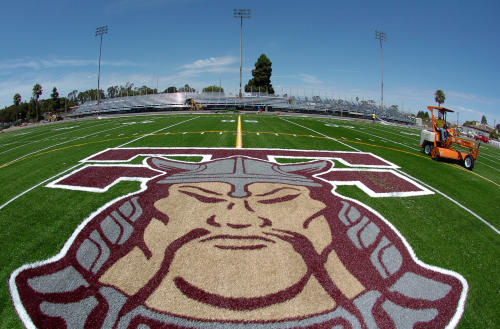 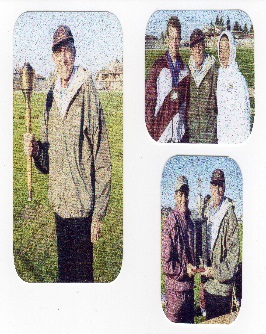 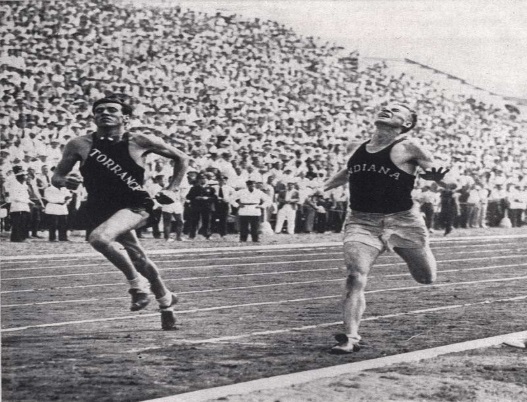 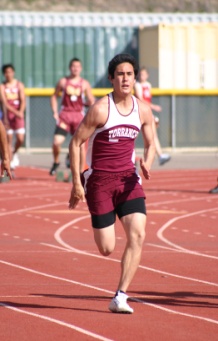 Louis Zamperini InvitationalLevels: Varsity & F/S - Boys & GirlsEvents:1600m – Heats per division4x800 – 4 races (one race per level) no heats 4x2001600 SMR (2, 2, 4, 8)DMR – Two races (combined girls / combined boys) 800 SMR (1,1,2,4)Field Events: PV, S.P., DISC, H.J., L.J., T.J.Medals: top 3 overall per event / per divisionApproximate:Event #1   1600m– Boys / Girls             8:30am                                                   Event #27- Pole Vault – 8:30am                                                               Event #2   4x800 – F/S -Boys               10:00am                                                  Opening Height – 6” 0” – F/S – G                                                                                                                                                            7’ 0” – V/GEvent #3   4x800 – F/S - Girls               10:15am                                                                                8’ 0” – F/S - B                                                                                                                                                                                                                                    10’ 0” – V/BEvent #4   4x800 – Varsity – Girls         10:30am                                                                                                                                Event #28 – High Jump – (Two Pits) 8:30am     Event #5   4x800 – Varsity – Boys        10:45am                                                                                                                                Opening Heights – 3’ 8” / 4’8” Event #6   4x200 – F/S - Boys               10:55am                                                                                                                                 Event #29            Long Jump       Two Pits                                                    Event #7   4x200 – F/S Girls                  11:05am                                                                                                                                                                                       Varsity Boys           8:30am                #1Event #8   4x200 – Varsity – Girls          11:15am                                                     Varsity Girls           8:30am                #2                                                                                                                                   F/S – Boys            10:15am              #1Event #9   4x200 – Varsity – Boys         11:25am                                                      F/S – Girls             10:15am              #2Event #10 1600 SMR– F/S Boys            11:35am                                                    Event #30            Triple Jump  Event #11 1600 SMR– F/S Girls            11:50am                                                     Varsity Boys            12:00pm              #1                                                                                                                                   Varsity Girls            12:00pm              #2Event #12 1600 SMR – Var Girls           12:10pm                                                      F/S – Boys              1:30pm                #1                                                                                                                                    F/S – Girls              1:30pm               #2Event #13 1600 SMR – Var Boys          12:20pmEvent #14 DMR – Girls - Combined      12:40pm                                                       Event #31- Shot Put   8:30amEvent #15 DMR – Boys - Combined       1:10pm                                                          V/B                                                                                                                                      F/S - BEvent #16 800 SMR– F/S Boys              1:30pm                                                          F/S - G                                                                                                                                      V/GEvent #17 800 SMR – F/S Girls              1:45pm                                                                                                                                    Event #32 – Discus    8:30amEvent #18 800 SMR- Var Girls.               2:00pm                                                                                                                                     V/GEvent #19 800 SMR Var - Boys               2:15pm                                                        F/S - G                                                                                                                                     F/S – B                                                                                                                                     V/B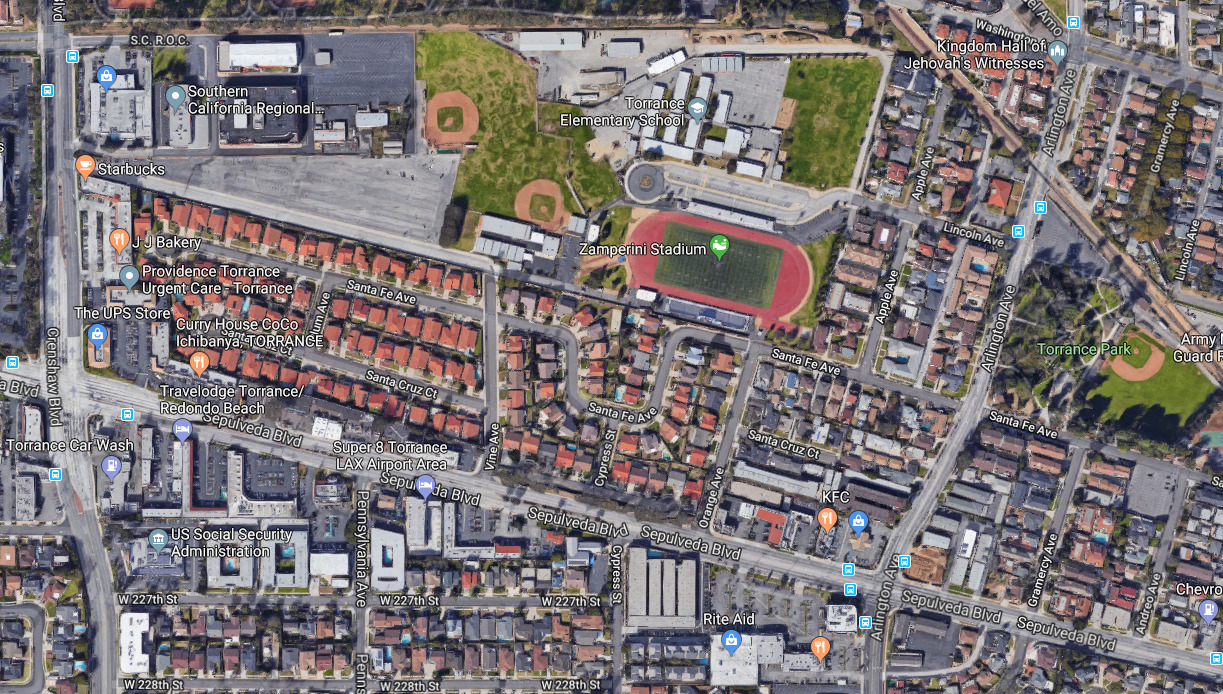 